                                                                                                                 Утверждаю                                                                                                Директор  МОУ СОШ №15                                                                                              Кофман Т.А.                    Программа     оздоровительного лагеряс дневным пребыванием                              «Солнышко»             при МОУ СОШ №15                                                                     Егорьевск 2013Информационная карта программыСодержание программы:Введение…………………………………………………………………………………………....4Цель и задачи программы…………………………………………………………………….5Принципы, используемые при планировании и проведении лагерной смены………………………………………………………………………………………………….5Направления и виды деятельности…………………………………………………………6Механизм реализации программы…………………………………………………………16Организация взаимодействия летнего оздоровительного лагеря с дневным        пребыванием детей «Солнышко» с социумом…………………………………………18Координационно – педагогический компонент в работе по программе…….19Условия реализации программы……………………………………………………………20Ожидаемые результаты ………………………………………………………………….…...24План работы лагеря ……………………………………………………………………….…....25Список используемой литературы………………………………………………………….28Игры детей - вовсе не игры, и правильнее смотреть на них как на самое значительное и глубокомысленное занятие этого возраста.                                               М. МонтеньВведениеЛетние каникулы - самая лучшая и незабываемая пора для развития творческих способностей и совершенствования возможностей ребенка, вовлечения детей в новые социальные связи, удовлетворения индивидуальных интересов и потребностей. Летние каникулы - это период, когда дети могут «сделать свою жизнь» полной интересных знакомств, полезных увлечений и занятий, могут научиться петь, танцевать, играть, с пользой провести свободное время. Именно такие возможности для каждого ребенка открывают детские оздоровительные лагеря.Лето - наилучшая пора для общения с природой, постоянная смена впечатлений, встреча с неизвестными, подчас экзотическими уголками природы. Это время, когда дети имеют возможность снять психологическое напряжение, накопившееся за год, внимательно посмотреть вокруг себя и увидеть, что удивительное рядом. Ну, где ещё школьник почувствует себя раскрепощённым, свободным, независимым как не в период летних каникул, на школьных площадках, в лагерях?!             Лагерь – это сфера активного  отдыха, разнообразная общественно значимая досуговая деятельность, отличная от типовой назидательной, дидактической, словесной школьной деятельности. Лагерь дает возможность любому ребенку раскрыться, приблизиться к высоким уровням самоуважения и самореабилитации. Лагерь с дневным пребыванием  учащихся призван создать оптимальные условия для полноценного отдыха детей. Детские оздоровительные лагеря являются частью социальной среды, в которой дети реализуют свои возможности, потребности в индивидуальной, физической и социальной компенсации в свободное время. Летний лагерь является, с одной стороны, формой организации свободного времени детей разного возраста, пола и уровня развития, с другой – пространством для оздоровления, развития художественного, технического, социального творчества.Ежегодно для учащихся проводится оздоровительные смены в лагере дневного пребывания на базе  МБОУ СОШ № 15. В нем отдыхают учащиеся с 1 по 6 класс. Обязательным является вовлечение в лагерь ребят из многодетных и малообеспеченных семей, детей из группы «риска»Цели и задачи программыЦель - организация отдыха и оздоровления учащихся школы в летний период.Задачи:Создание  системы  физического  оздоровления  детей  в  условиях  временного  коллектива.Преодолеть разрыв между  физическим и духовным развитием  детей средством  игры, познавательной и трудовой  деятельностью.Формирование у школьников навыков общения и толерантности.Утверждение в сознании школьников нравственной и культурной ценности.Привитие навыков здорового образа жизни, укрепление здоровья.Приобщение ребят к творческим видам деятельности, развитие творческого мышления.Развитие и укрепление связей школы, семьи, учреждений дополнительного образования, культуры и др.Принципы, используемые при планировании и проведении лагерной сменыОбщая безопасность всех мероприятийУчет индивидуальных особенностей каждой личностиВозможность проявления способностей во всех областях досуговой и творческой деятельности всех участников лагеряДостаточное количество оборудования и материалов для организации всей деятельности лагеряРаспределение эмоциональной и физической нагрузки в течение каждого дня.Четкое распределение обязанностей и времени между всеми участниками лагеряМоделирование и создание ситуации успеха при общении разных категорий детей и взрослыхЕжедневная рефлексия с возможностью для каждого участника лагеря высказать свое мнение о прошедшем дне.  Направления и виды деятельностиХудожественно - творческое направлениеОбразовательное направлениеФизкультурно-оздоровительная деятельностьЭстетическое направлениеГражданско-патриотическое направлениеЗдоровьесберегающее направлениеДосуговая деятельностьКружковая деятельность                                   Физкультурно – оздоровительная работа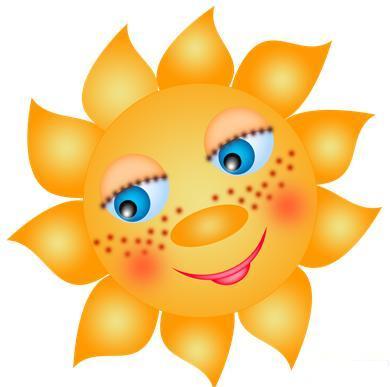 Задачи физкультурно-оздоровительной деятельности:Вовлечение детей в различные формы физкультурно-оздоровительной работы;Выработка и укрепление гигиенических навыков;Расширение знаний об охране и укреплении                               здоровья.                                              Основные формы организации:Утренняя гимнастика (зарядка)Спортивные  игры на стадионе, спортивной площадке.Подвижные игры на свежем воздухе («Молодецкие забавы»)Спортивные эстафеты  («Быстрее, выше, сильнее!», «Веселые старты». «Лучший бегун лагеря», «Лучший прыгун лагеря»Утренняя гимнастика проводится ежедневно в течение 10-15 минут: в хорошую погоду – на открытом воздухе, в непогоду – в проветриваемых помещениях. Основная задача этого режимного момента, помимо физического развития и закаливания, - создание положительного эмоционального заряда и хорошего физического тонуса на весь день.Подвижные игры включают все основные физкультурные элементы: ходьбу, бег, прыжки. Они способствуют созданию хорошего, эмоционально окрашенного настроения у детей, развитию у них таких физических качеств, как ловкость, быстрота, выносливость, а коллективные игры – еще и воспитанию дружбы.Спортивные эстафеты активизируют дыхание, кровообращение и обменные процессы, совершенствуют движения, развивают их координацию, формируют быстроту, силу, выносливость. Учат детей действовать в соответствии с правилами, осознанно действовать в изменяющейся спортивной ситуации, познавать окружающий мир, учат действовать в коллективе, подчиняться общим требованиям, формируют честность, справедливость, дисциплинированность, учат дружить, сопереживать, помогать друг другу.Эстетическое направление              Прекрасное окружает нас повсюду: и в природе, и в обществе, и в    отношениях  между людьми. Надо только его видеть, чувствовать и понимать. Ростки этого чудесного умения заложены в каждом ребенке. Развивать их – значит воспитывать эстетически. Вот почему эстетическое воспитание всегда было и остается важнейшей частью педагогической деятельности детских оздоровительных лагерей.                                               Задачи эстетической деятельности:Пробуждать в детях чувство прекрасного;Формировать навыки культурного поведения и общения;Прививать детям эстетический вкус.В рамках нравственно-эстетического воспитания в лагере можно многое сделать, и действовать можно в нескольких направлениях: музыка, песня, танец; общение с книгой, природой, искусством.                                       Основные формы проведения:Посещение театров, кинотеатров, музеев;Оформление отрядных уголков («А в нашем лагере»)Оформление отрядных комнат («Операция «Уют», «А нас здесь не было»)Конкурсы («Шарики-смешарики», «Конкурс караоке»)Игры («Радужный мост»)Викторины («Гуляй да присматривай»)Художественно – творческая деятельностьТворческая деятельность – это особая сфера человеческой активности, в которой личность не преследует никаких других целей, кроме получения удовольствия от проявления духовных и физических сил. Основным назначением творческой деятельности в лагере является развитие креативности детей.Формы организации художественно-творческой деятельности:Изобразительная деятельность (оформление  отрядных уголков, стендов, конкурс стенгазет и рисунков «А в нашем лагере…»)Конкурсные программы («Алло, мы ищем таланты»)Творческие конкурсы («Знакомьтесь – это мы!») Игровые творческие программы  Концерты  («Впереди чудесная страна»)Творческие игры («День бантиков», «Комический футбол», «Жила-была сказка»)Праздники (« Праздник смеха», «Меморина»)Выставки («Мой верный друг», «Мы живем в России»)Рисование в лагере дает большие возможности в развитии художественных способностей детей. Рисуя, дети усваивают целый ряд навыков изобразительной деятельности, укрепляют зрительную память, учатся замечать и различать цвета и формы окружающего мира. В своих рисунках они воплощают собственное видение мира, свои фантазии. Трудовая деятельностьТрудовое воспитание есть процесс вовлечения детей в разнообразные педагогически организованные виды общественно полезного труда с целью передачи им минимума трудовых умений навыков, развития трудолюбия, других нравственных качеств, эстетического отношения к целям, процессу и результатом труда.                                                  Основные формы работы:Бытовой самообслуживающий труд;Общественно значимый труд.Бытовой самообслуживающий труд имеет целью удовлетворения бытовых потребностей ребенка и группы детей за счет личных трудовых усилий. Бытовой труд ребенка включает в   уход за одеждой и обувью , уборку помещений от мусора и пыли, создания уюта.Самообслуживающая деятельность детей в лагере включает дежурство по лагерю, по столовой.Дети привлекаются к самообслуживанию в кружках,   в которых они занимаются. Образовательная деятельностьВ условиях летнего отдыха у ребят не пропадает стремление к познанию нового, неизвестного, просто это стремление к познанию нового, неизвестного, просто это стремление реализуется в других, отличных от школьного урока, формах. С другой стороны, ребята стремятся к практической реализации тех знаний, которые дала им школа, окружающая среда. Отсюда основные задачи образовательной деятельности:Расширение знаний детей и подростков об окружающем мире;Удовлетворение потребности ребенка в реализации своих знаний и умений.                                                         Основные формы работыПоходы, экскурсии; Анкетирование («Знакомьтесь - это мы!»)Определенный интерес у детей вызывают анкетирование, которые помогают ребятам узнать друг о друге что-нибудь  новое.                                                  Досуговая деятельность                                                          Задачи досуговой деятельности: Вовлечь как можно больше ребят  в различные формы    организации досуга.Организовать деятельность творческих мастерских.     В основе лежит свободный выбор разнообразных общественно-значимых ролей и положений, создаются условия для духовного нравственного общения, идёт закрепление норм поведения и правил этикета, толерантности.      Досуговая деятельность – это процесс активного общения, удовлетворения потребностей детей в контактах. Творческой деятельности, интеллектуального и физического развития ребенка, формирования его характера. Организация досуговой деятельности детей – один из компонентов единого процесса жизнедеятельности ребенка в период пребывания его в лагере.Виды досуговой деятельности:развлечение имеет компенсационный характер, возмещает затраты на другие виды деятельности. Развлекаясь, ребенок включает в свой досуг те физические и духовный способности и склонности, которые не может реализовать в труде и учебе. Развлечениями являются: посещение концертов, спортивных соревнований, представлений, прогулки, путешествия;отдых в какой-то мере освобождает от повседневных забот, дает ощущение эмоционального подъема и возможности открытого выражения своих чувств.самообразование направлено на приобщение детей к культурным ценностям. К самообразованию относятся: экскурсии, дискуссии, деловые игры.творчество – наиболее высокий уровень досуговой деятельности. Воспитанники лагеря посещают творческие мастерские.общение является необходимым условием развития и формирования личности, групп на основе общего интереса.Кружковая деятельность Важным направлением воспитательной работы в лагере является кружковая деятельность, объединяющая детей по интересам в малые группы. Организация кружковой деятельности лагеря носит вариативный характер, то есть в период каждой смены работают постоянные кружки, для функционирования которых имеется обеспеченность педагогическими кадрами. Цель: расширение кругозора, развитие познавательных интересов и творческих способностей детей. Включает в себя развитие детей средствами совместного творчества, в процессе которого идёт закрепление норм поведения и правил этикета, знакомство с новыми предметами и явлениями, воспитание бережного отношения к природе, любви к труду. Создаются условия для реализации собственных интересов детей в наиболее целесообразном применении. Организация кружковой деятельности в лагере включает ряд этапов:изучение интересов детей;презентация кружка на линейке в начале смены;ознакомление детей с режимом работы кружка;самоопределение детей и запись их в кружок;деятельность ребят в кружке;текущее отражение результатов деятельности детей;подведение итогов работы кружка в конце смены.Гражданско-патриотическое направление                                                                                                  Поэтом можешь ты не быть, но                                                                                        гражданином быть обязан.                                                                                                                           Н. А. Некрасов                                                   Гражданско-патриотическое направление                     ориентировано на формирование у школьников      глубокого патриотического сознания, воспитание чувства гордости за свое Отечество, уважение к его военной истории, стремление, сохранение и приумножение традиций и культурных ценностей своего народа.                Нам есть чем гордиться, есть о чем рассказывать детям. Тем более, что арсенал форм и методов работы в этом направлении велик, и не стоит ими пренебрегать. Национально – патриотическое воспитание формирует в детях чувство любви к малой родине, уважительное отношение к национальным традициям и культуре, пробуждение чувства гордости за свой народ. Гражданское воспитание – это формирование правовой культуры, четкой гражданской позиции, готовности к сознательному и добровольному служению своему народу. Гражданское воспитание характеризуется таким определением, как гражданственность. Человеку с четкой гражданской позицией до всего есть дело, он за все чувствует себя в ответе. Для него понятие Родина свято. Основные формы работыбеседы («Моя страна-Россия»)конкурсы (Конкурс рисунков «Мы живем в России», «Рисунок на асфальте»)посещение городского музеяЗдоровьесберегающее направление                          Здоровье – сберегающее направление                является неотъемлемой частью     воспитательного процесса.                          Цель: создание условий для организации здоровьесберегающей среды, воспитание культуры здорового образа жизни.          Здоровый образ жизни этоблагоприятное социальное окружениедуховно-нравственное благополучиеоптимальный двигательный режим (культура движений)закаливание организмаздоровое рациональное питаниеличная гигиенаположительные эмоции          Приведенные характеристики позволяют сделать вывод, что культура здорового образа жизни личности - это часть общей культуры человека, которая отражает его системное и динамичеобусловленное определенным уровнем специальных знаний, физической культуры, социально-духовных ценностей, приобретенных в результате воспитания и самовоспитания, образования, мотивационно-ценностной ориентации и самообразования, воплощенных в практической жизнедеятельности, а также в физическом и психофизическом здоровье.          Здоровьесберегающие технологии   реализуются на основе личностно-ориентированного подхода. Осуществляемые на основе личностно-развивающих ситуаций, они относятся к тем жизненно важным факторам, благодаря которым учащиеся учатся жить вместе и эффективно взаимодействовать. Предполагают активное участие самого обучающегося в освоении культуры человеческих отношений, в формировании опыта здоровьесбережения, формирования ответственности за свое здоровье, жизнь и здоровье других людей.Механизм реализации программы I этап. Подготовительный –  апрель- майЭтот этап характеризуется тем, что за 2 месяца до открытия пришкольного летнего оздоровительного лагеря начинается подготовка к летнему сезону. Деятельностью этого этапа является:проведение совещаний при директоре и заместителе директора по воспитательной работе по подготовке школы к летнему сезону;издание приказа по школе о проведении летней кампании;разработка программы деятельности пришкольного летнего оздоровительного   лагеря с дневным пребыванием детей «Солнышко»;подготовка методического материала для работников лагеря;отбор кадров для работы в пришкольном летнем оздоровительном лагере;составление необходимой документации для деятельности лагеря (план-сетка, положение, должностные обязанности, инструкции т.д.)II этап. Организационный – июнь     Этот период короткий по количеству дней, всего лишь 2-3 дня.Основной деятельностью этого этапа является:встреча детей, проведение диагностики по выявлению лидерских, организаторских и творческих способностей;запуск программы «Солнышко»;знакомство с правилами жизнедеятельности лагеря.III этап. Практический – июньОсновной деятельностью этого этапа является:реализация основной идеи смены;вовлечение детей и подростков в различные виды коллективно- творческих дел;работа творческих мастерскихIV этап. Аналитический – июльОсновной идеей этого этапа является:подведение итогов смены;выработка перспектив деятельности организации;анализ предложений детьми, родителями, педагогами, внесенными по деятельности летнего оздоровительного лагеря в будущемОрганизация взаимодействия летнего оздоровительного лагеря с дневным пребыванием детей «Солнышко» с социумом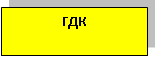 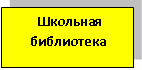 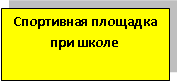 Условия реализации программы.Нормативно-правовые условия:Закон «Об образовании РФ»Конвенция о правах ребенка Устав МОУ  СОШ № 15Приказы Комитета образования.Приказ о создании лагеря по образовательному учреждению ( на основании вышестоящих документов)Положение о лагере дневного пребывания.Правила внутреннего распорядка лагеря дневного пребывания.Гигиенические требования к устройству, содержанию и организации режима в оздоровительных учреждениях с дневным пребыванием детей в период каникул. Санитарно -эпидемиологические правила и нормативы СанПиН 2.4.4.2599-10.Штатное расписание.Приказ о распределении обязанностей между администрацией лагеря.Документы по охране жизни и здоровья детей , технике безопасности, пожарной безопасности (инструкции, журнал).Санитарно –эпидемиологическое заключение Роспотребнадзора.Рекомендации по профилактике детского травматизма, предупреждению несчастных случаев с детьми в школьном оздоровительном лагере.Инструкции по организации и проведению туристических походов и экскурсий.Должностные инструкции работников.Заявления от родителей.Санитарные книжки сотрудников лагеря.Финансово –бухгалтерские документы.Акт приемки лагеря.Планы работыМатериально-технические условия предусматривают: Кадровые условия.В соответствии со штатным расписанием в реализации программы участвуют:Координаторы смены:начальник лагерязаместитель начальника лагеряКураторы отрядов:воспитатели отрядов (из числа педагогов школы);Руководители творческих мастерскихвоспитатели Методические условия предусматривают:наличие необходимой документации, программы, плана;проведение инструктивно-методических сборов с педагогами до начала лагерной смены;коллективные творческие дела;творческие мастерские;индивидуальная работа;анкетирование;деловые и ролевые игры;Ожидаемые результаты                            В ходе реализации данной программы ожидается:Общее оздоровление воспитанников, укрепление их здоровьяУкрепление физических и психологических сил детей и подростков, развитие лидерских и организаторских качеств, приобретение новых знаний, развитие творческих способностей, детской самостоятельности и самодеятельности.Получение участниками смены умений и навыков  индивидуальной и коллективной творческой и трудовой деятельности, социальной активности.Развитие коммуникативных способностей и толерантности.Повышение творческой активности детей путем вовлечения их в социально-значимую деятельность.Приобретение новых знаний и умений в результате занятий в кружках (разучивание песен, игр, составление проектов)Расширение кругозора детей.Повышение общей культуры учащихся, привитие им социально-нравственных норм.Личностный рост участников смены.Повышение чувства патриотизма.11. Уважение и бережное отношение к родной природе. 12.Создание благоприятных условий для оздоровления детей через сотрудничество с учреждениями дополнительного образования, ГИБДД, Центра здоровья.Список используемой литературы:Алтарева С.Г., Храмова М.А., Орлова Н.А., Жогло Н.К. Календарные, фольклорные и тематические праздники: 1-4 классы.-М.: ВАКО, 2006.Григоренко Ю.Н., Кострецова У.Ю., Кипарис-2: Учебное пособие по организации детского досуга в детских оздоровительных лагерях и школе. – М.: Педагогическое общество России, 2002.Гузенко А.П. Как сделать отдых детей незабываемым праздником. Волгоград: Учитель, 2007Организация досуговых, творческих и игровых мероприятий в летнем лагере.  С.И.Лобачева.Москва: ВАКО, .Тихомирова Л.Ф. Развитие интеллектуальных способностей школьника. Ярославль: Академия развития,1996.Учебник для  вожатого. М.П.Кулаченко – Ростов на Дону: Феникс, 2008.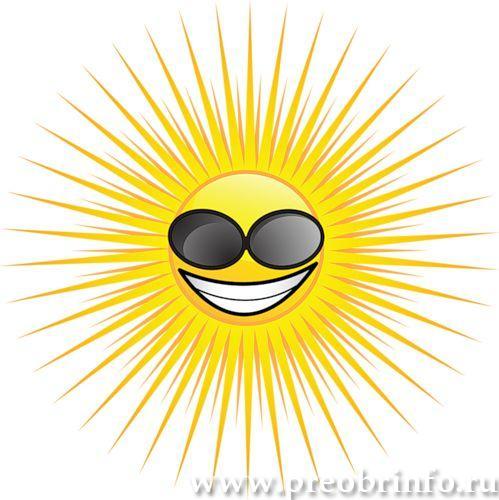 1Полное название программыПрограмма школьного оздоровительного лагеря с дневным пребыванием «Солнышко » при МОУ СОШ №152Цель программыОрганизация отдыха и оздоровления учащихся школы в летний период.3Направление деятельностиФизическое и духовное развитие детей, средствами игры, познавательной и трудовой деятельности.4Краткое содержание программыПрограмма содержит: мероприятия, реализующие Программу; ожидаемые результаты и условия реализации; приложения.5Муниципальное образовательное учреждение, представившее программуМОУ СОШ № 15 г. Егорьевска6Адрес Егорьевск, 6 микрорайон, д.14А7Место реализацииПришкольный оздоровительный лагерь с дневным пребыванием8Количество, возраст учащихся213человек, 7-12 лет9Сроки проведения, количество сменИюнь 2013 года, I смена ПрименениеИсточник финансирования и материальная базаОтветственные1234КабинетыИгровая комната, кружковая комната.Материальная база школы.Начальник лагеря, воспитатели, технический персоналСпортивныйзалЗанятия спортом, состязания,    (в случае плохой погоды)Материальная база школыСпортивныйруководительСпортивная площадка Площадка для  проведения общелагерных  игр на воздухе, спортивных игр и  эстафетМатериальная база школыСпортивныйруководительШкольный дворОтрядные дела, игры-путешествияМатериальная база школыВоспитатели, администрация лагеряМедицинскийкабинетМедицинский контроль мероприятий лагерной сменыМатериальная база школыМедицинский работник школыШкольная библиотекаЛитература для педагогов и детей лагеряМатериальная база школыБиблиотекарьШкольная столоваяЗавтрак, обед.  Фонд социального страхованияЗаведующая пищеблокомКомнаты кружковой работыКружок  «Волшебный карандаш»  и «Умелые ручки»Материальная база школыРуководитель кружковой работы, начальник лагеряМетодический кабинетТворческая  мастерская воспитателей, руководителя кружкаМатериальная база школыНачальник лагеряКомнаты гигиеныТуалеты ,  раздевалкиМатериальная база школыНачальник лагеря, воспитатели, технический персонал